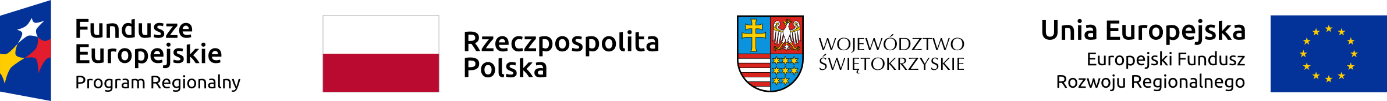 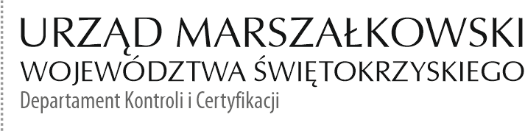 KC-I.432.50.1.2024                                                                             Kielce, dn. 26.02.2024 r.Gmina KluczewskoUl. Spółdzielcza 1229-120 KluczewskoINFORMACJA POKONTROLNA NR KC-I.432.50.1.2024/AŻ-7z kontroli realizacji projektu nr RPSW.06.05.00-26-0015/17 pn. „Kompleksowe wsparcie potencjału Gminy Kluczewsko - rewitalizacja”, realizowanego w ramach Działania 6.5. „Rewitalizacja obszarów miejskich i wiejskich, Osi VI „Rozwój miast” Regionalnego Programu Operacyjnego Województwa Świętokrzyskiego na lata 2014 - 2020, polegającej na weryfikacji dokumentów w zakresie prawidłowości przeprowadzenia właściwych procedur dotyczących udzielania zamówień publicznych, przeprowadzonej na dokumentach w siedzibie Instytucji Zarządzającej Regionalnym Programem Operacyjnym Województwa Świętokrzyskiego na lata 2014 – 2020 w dniu 23.01.2024 roku.I. INFORMACJE OGÓLNE:1.	Nazwa i adres badanego Beneficjenta:	Gmina KluczewskoUl. Spółdzielcza 1229-120 Kluczewsko2.	Status prawny Beneficjenta:	Wspólnota samorządowaII. PODSTAWA PRAWNA KONTROLI:Niniejszą kontrolę przeprowadzono na podstawie art. 23 ust. 1 w związku z art. 22 ust. 4 ustawy z dnia 11 lipca 2014 r. o zasadach realizacji programów w zakresie polityki spójności finansowanych w perspektywie finansowej 2014-2020 (Dz.U.2020 poz. 818 j.t.).III. OBSZAR I CEL KONTROLI:1. Cel kontroli stanowi weryfikacja dokumentów w zakresie prawidłowości przeprowadzenia przez Beneficjenta właściwych procedur dotyczących udzielania zamówień publicznych 
w ramach realizacji projektu nr RPSW.06.05.00-26-0015/17.2. Weryfikacja obejmuje dokumenty dotyczące udzielania zamówień publicznych związanych z wydatkami przedstawionymi przez Beneficjenta we wniosku o płatność nr RPSW.06.05.00-26-0015/17-022 oraz nr RPSW.06.05.00-26-0015/17-024 .3. Kontrola przeprowadzona została przez Zespół Kontrolujący złożony z pracowników Departamentu Kontroli i Certyfikacji Urzędu Marszałkowskiego Województwa Świętokrzyskiego z siedzibą w Kielcach, w składzie:- Pani Aleksandra Żelichowska - Główny Specjalista (kierownik Zespołu Kontrolnego),- Pan Krzysztof Piotrowski -Wójcik – Główny Specjalista (członek Zespołu Kontrolnego).IV. USTALENIA SZCZEGÓŁOWE:W wyniku dokonanej w dniu 23.01.2024 r. weryfikacji dokumentów dotyczących zamówień udzielonych w ramach projektu nr RPSW.06.05.00-26-0015/17, przesłanych do Instytucji Zarządzającej Regionalnym Programem Operacyjnym Województwa Świętokrzyskiego na lata 2014 – 2020 przez Beneficjenta za pośrednictwem Centralnego systemu teleinformatycznego SL 2014, Zespół Kontrolny ustalił, co następuje:Beneficjent przeprowadził następujące postępowania o udzielenie zamówień publicznych:Postępowanie w trybie podstawowym na podstawie art. 275 ust. 1 ustawy Pzp, którego przedmiotem zamówienia była poprawa funkcjonalności – przestrzennej terenu wokół Ośrodka Zdrowia w Kluczewsku. Postępowanie zostało wszczęte w dniu 12.05.2023 r. poprzez zamieszczenie ogłoszenia w Biuletynie Zamówień Publicznych pod numerem 2023/BZP 00214526/01. Efektem przeprowadzonej procedury było podpisanie w dniu 06.07.2023 r. umowy nr IRL/39/2023 z firmą Grupa Plener Sp. z o.o. z siedzibą Starachowice, ul. Radomska 29 27-200 Starachowice na kwotę 386 240,91 zł brutto. Termin wykonania umowy ustalono na 3 miesiące od dnia podpisania umowy. Przedmiot umowy został zrealizowany w terminie. Wykonawca zgłosił gotowość do odbioru robót w dniu 04.10.2023 r. Protokół odbioru końcowego z dnia 03.11.2023 r.Beneficjent we wniosku o płatność nr RPSW 06.05.00-26-0015/17-024 za okres od 11.10.2023 r. do 23.11.2023 r., który został objęty kontrolą, rozlicza wydatki związane 
z wykonania przedmiotu umowy nr IRL/39/2023 (faktura 8/10/2023 z dnia 06.11.2023).W wyniku przedmiotowej kontroli nie stwierdzono nieprawidłowości. Lista sprawdzająca stanowi dowód nr 1 do niniejszej informacji.Postępowanie o udzielenie zamówienia publicznego poprzez ogłoszenie zamówienia na bazie konkurencyjności pod nr 2023-39476-158255 w dniu 12.05.2023 
r. Zamówienie dotyczyło zakupu wyposażenia do obiektu kultury. W wyniku rozstrzygnięcia przeprowadzonego postępowania podpisana została w dniu 26.06.2023 roku umowa nr IRL/38/2023 z Martą Szlapą prowadzącą działalność gospodarczą pod firmą Zaułek Dizajnu Marta Szlapa z siedzibą ul. Gliwicka 218 E, 40-860 Katowice.  Wartość umowy 83 763,00 zł brutto. Termin realizacji określono na 31.08.2023 roku. Zamówienie zostało zrealizowane w terminie co potwierdza Protokół odbioru z dnia 31.08.2023 r. Beneficjent we wniosku o płatność nr RPSW.06.05.00-26-0015/17-022 za okres od 31.08.2023 r. do 09.10.2023 r., który został objęty kontrolą, rozlicza wydatki związane 
z wykonania przedmiotu umowy IRL/38/2023 (faktura 01/09/2023 z dnia 28.09.2023, faktura 02/09/2023 z dnia 28.09.2023 oraz 03/09/2023 z dnia 28.09.2023).W wyniku przedmiotowej kontroli nie stwierdzono nieprawidłowości. Lista sprawdzająca stanowi dowód nr 2 do niniejszej informacji.Postępowanie o udzielenie zamówienia publicznego poprzez ogłoszenie zamówienia na bazie konkurencyjności pod nr 2023-39476-146198 w dniu 10.02.2023 
r. Zamówienie dotyczyło budowy drewnianych wiat. W wyniku rozstrzygnięcia przeprowadzonego postępowania podpisana została w dniu 29.03.2023 roku umowa 
nr IRL/11/2023 z Grupą Plener Sp. z o.o. z siedzibą ul. Radomska 29, 27-200 Starachowice.  Wartość umowy 116,426,00 zł brutto. Termin realizacji określono na 04.08.2023 roku. Zamówienie zostało zrealizowane w terminie co potwierdza Zgłoszenie prac do odbioru końcowego z dnia 04.08.2023 r. oraz Protokół odbioru 
z dnia 31.08.2023Beneficjent we wniosku o płatność nr RPSW.06.05.00-26-0015/17-022 za okres 
od 31.08.2023 r. do 09.10.2023 r., który został objęty kontrolą, rozlicza wydatki związane 
z wykonania przedmiotu umowy nr IRL/11/2023 (faktura 11/08/2023 z dnia 08.09.2023).W wyniku przedmiotowej kontroli nie stwierdzono nieprawidłowości. Lista sprawdzająca stanowi dowód nr 3 do niniejszej informacji.V. REKOMENDACJE I ZALECENIA POKONTROLNE:Instytucja Zarządzająca RPOWŚ na lata 2014 – 2020 odstąpiła od sformułowania zaleceń pokontrolnych.Niniejsza Informacja pokontrolna zawiera 4 strony oraz 3 dowody, które dostępne są do wglądu w siedzibie Departamentu Kontroli i Certyfikacji, al. IX Wieków Kielc 4, 25-516 Kielce.Dokument sporządzono w dwóch jednobrzmiących egzemplarzach, z których jeden zostaje przekazany Beneficjentowi. Drugi egzemplarz oznaczony terminem „do zwrotu” należy odesłać na podany powyżej adres w terminie 14 dni od dnia otrzymania Informacji pokontrolnej.Jednocześnie informuje się, iż w ciągu 14 dni od dnia otrzymania Informacji pokontrolnej Beneficjent może zgłaszać do Instytucji Zarządzającej pisemne zastrzeżenia, co do ustaleń 
w niej zawartych. Zastrzeżenia przekazane po upływie wyznaczonego terminu nie będą uwzględnione.Kierownik Jednostki Kontrolowanej może odmówić podpisania Informacji pokontrolnej informując na piśmie Instytucję Zarządzającą o przyczynach takiej decyzji.Kontrolujący:      IMIĘ I NAZWISKO: Aleksandra Żelechowska   ………………………IMIĘ I NAZWISKO: Krzysztof Piotrowski-Wójcik  ………………………..        Kontrolowany/a:                                                                                                     								.…………………………………